Departamento de Engenharia Elétrica e de ComputaçãoSEL 384 – Laboratório de Sistemas Digitais IProfa Luiza Maria Romeiro CodáPrática nº8a“Projeto em VHDL e síntese de um decodificador 3 x 8”Utilizando o software QUARTUSII, crie um projeto em VHDL de um decodificador 3 x 8 (dec3_8), como mostrado na Figura 1, utilizando comando concorrente WHEN ELSE. Configurar no dispositivo HCPLD EP4CE30F23C7, família Cyclone IV-E da placa mercúrio IV da Macnica, e testar o funcionamento. A tabela funcional e a pinagem são mostradas abaixo. Ligue as entradas E nas chaves do grupo A e as saídas nas linhas da matriz de LEDs, lembrando que a matriz acendo com nível ‘0’ e que para acender um LED a matriz e a linha correspondente devem estar em ‘0’.Figura 1         Tabela funcional do decodificador 3 x 8: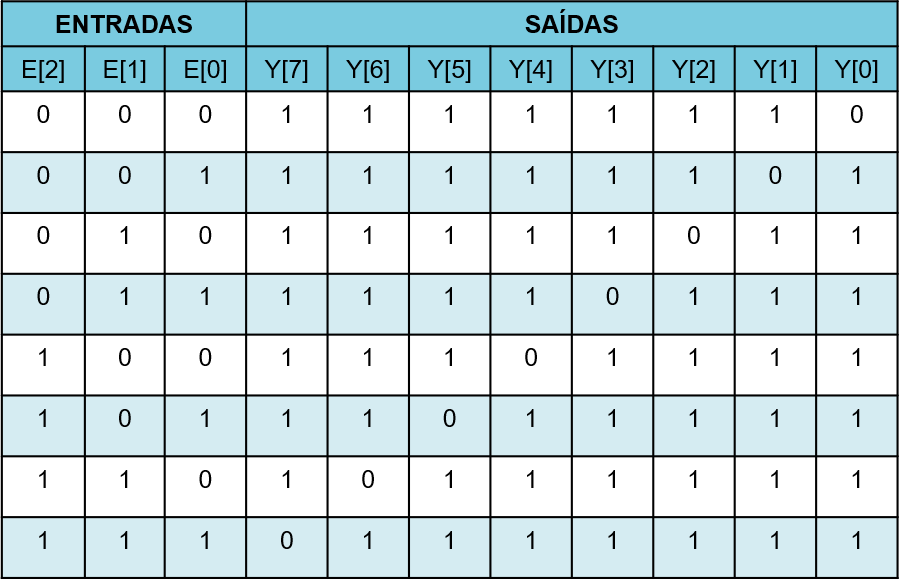 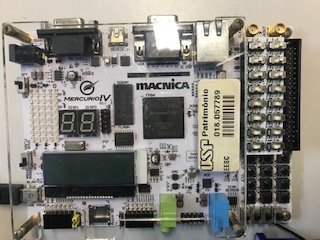                               Pinagem doprojeto  dec3_8SinalPino do FPGADescriçãoE(0)E16Chave 0 do grupo AE(1)H22Chave 1 do grupo AE(2)F16Chave 2 do grupo AY(0)F10linha 0 da matriz de LEDSY(1)C8linha 1 da matriz de LEDSY(2)E9linha 2 da matriz de LEDSY(3)G9linha 3 da matriz de LEDSY(4)F9linha 4 da matriz de LEDSY(5)F8linha 5 da matriz de LEDSY(6)G8linha 6 da matriz de LEDSY(7)H11linha 7 da matriz de LEDSC[0]J7Coluna 0 da matriz de LEDSC[1]J6Coluna 1 da matriz de LEDSC[2]K8Coluna 2 da matriz de LEDSC[3]J8Coluna 3 da matriz de LEDSC[4]L8Coluna 4 da matriz de LEDS